Муниципальное Бюджетное Дошкольное Образовательное Учреждение                    	детский сад «Росток» р.п. Пачелма        Развлечение посвящённое Дню Знаний "Весёлое путешествие в страну Знаний" 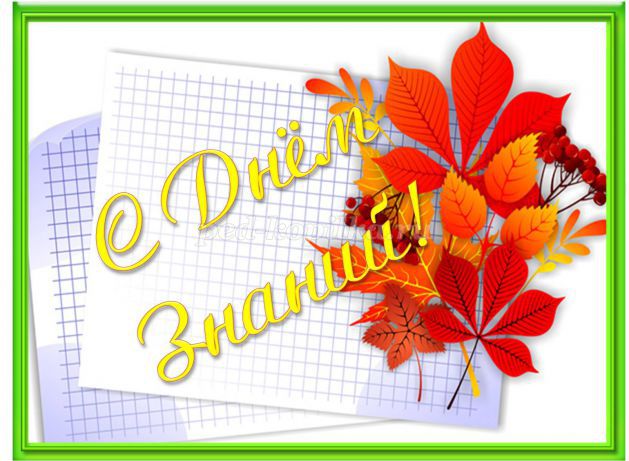                                               2015 год                                          «ВЕСЁЛОЕ ПУТЕШЕСТВИЕ»
Цель: 
Познакомить детей с общественной значимостью праздника – Днём знаний; 
Задача: 
Развивать самостоятельность и инициативу, художественно – эстетический вкус; воспитывать аккуратность, дружелюбие и заботливое отношение к людям;
Доставить радость, создать веселое праздничное настроение

Ход праздника:
Звучит весёлая музыка, дети заходят в зал, рассаживаются на стульчики. Ведущий в роли отличницы, в руках связка воздушных шаров.
Отличница:
Здравствуйте, девочки и мальчики! Поздравляю всех вас и ваших педагогов, с Днём Знаний! В новом году вы узнаете много нового и интересного, вас ждут новые и увлекательные приключения .. 
Желаю всем вам новых успехов! А когда придёт время, и вы будете учиться в школе, я буду с вами очень часто встречаться, потому, что я – Отличница и учусь в школе на одни пятёрки! 
А сейчас предлагаю всем отправиться в путешествие на воздушных шариках! Вы готовы? Внимание, отправляемся!!!
(Звучит музыка. Дети, взявшись за руки, идут за ведущим). 

                                                        «ПАРОВОЗИК » 
Отличница:
Вот и первая остановка под названием «Считай-ка». 
Голос:
Здравствуйте, ребята! Мы человечки из страны «Считай-ка», поздравляем вас с Днём Знаний и предлагаем разминку ума! Вы готовы?
Задача первая:
Дима слив в саду нарвал
И ребят он угощал:
Одну сливу дал Наташе,
Одну – Лене, одну – Саше.
Две осталось у него.
Сколько было слив всего? (5.)
Задача вторая:
Щука в озере жила, 
Червячка с крючка сняла.
Наварила щука щей,
Пригласила трёх ершей.
Говорили всем ерши:
«Щи у щуки хороши!»
Сколько рыб ели щи? (4.)

Задача третья:
Сеть тяну, рыбу ловлю.
Попало не мало:
Два окуня, три карася,
Один ершок – и того в горшок.
Уху сварю, всех угощу!
Сколько рыб из реки тащу? (6.)

Голос:
Вы достойно справились со всеми заданиями! Молодцы! До новых встреч!

Отличница:
Наше путешествие продолжается! Готовы? Считаем: один, два, три- лети!
(Звучит музыка. Дети, взявшись за руки, идут за ведущим).
Отличница:
Смотрите, новая остановка. Но вместо названия символы… Дети, что они означают? 
(на правильный ответ раздаётся звон колокольчика) 
Ура! Теперь мы знаем название этой остановки! А называется она «Различай-ка»

Задание первое:
• Символы: птица – дом (где живут, чем питаются, виды,); 
• птица- лес(где живут, чем питаются, виды);
• назвать птиц: перелётные птицы- зимующие птицы

Задание второе:
• (символы: животное- трава; животное- кость)
Раздаётся звон колокольчика…
Отличница:
Ребята, слышите, колокольчик сообщает нам, что мы справились со всеми заданиями! Молодцы! Давайте скажем «До свидания» этой станции и продолжим наше путешествие. Вы готовы? Считаем: один, два, три- лети!
(Звучит музыка. Дети, взявшись за руки, идут за ведущим).


Отличница:
Вот и ещё одна остановка, что это за знаки?
Как вы думаете, что нас ждёт на этой станции?
Предлагаю немножечко отдохнуть и повеселиться!


МУЗЫКАЛЬНАЯ ПАУЗА «Танцевальный флешмоб «Праздник детства»

Отличница:
Молодцы! Чудесно повеселились! Хотите продолжить наше путешествие? 
Наше путешествие продолжается! Готовы? Считаем: один, два, три- лети!
(Звучит музыка. Дети, взявшись за руки, идут за ведущим).
Отличница:
Нас ждет следующая станция под названием «Читай-ка»
В зал забегает весёлый Клоун с большим конвертом, в котором лежат буквы:

Клёпа:
Привет, девчонки и мальчишки! Я весёлый клоун - Клёпа! Поздравляю вас с весёлым праздником День Знаний! Ура! Будем веселиться! Повторяйте все за мной…

ИГРА «КЛЁПИНА ЗАБАВА»
Клёпа хлопает в ладоши,
Потому, что он хороший.
Припев: (дети хлопают в ладоши)
Ну-ка, вместе: раз, два, три..
Ну-ка, вместе: раз, два, три..
Ну-ка, вместе: раз, два, три..
А теперь – замри!

Клёпа прыгает, как мяч,
Потому, что он ловкач.
Припев: (дети прыгают на месте)
Ну-ка, вместе: раз, два, три..
Ну-ка, вместе: раз, два, три..
Ну-ка, вместе: раз, два, три..
А теперь – замри!

Клёпа бегает, как ветер,
Он быстрее всех на свете.
Припев: (дети бегут на месте)
Ну-ка, вместе: раз, два, три..
Ну-ка, вместе: раз, два, три..
Ну-ка, вместе: раз, два, три..
А теперь – замри!

Клёпа весело хохочет,
Очень громко он хохочет.
Припев: (дети громко смеются)
Ну-ка, вместе: раз, два, три..
Ну-ка, вместе: раз, два, три..
Ну-ка, вместе: раз, два, три..
А теперь – замри!

Молодцы, ребята! Браво!
Поиграли мы на славу!

Отличница:
Клёпа, а что это ты с собой принёс?
Клёпа:
А-а, это конверт, в котором лежат буквы. Знаете, я очень люблю читать, а вы, ребята, читать умеете?
Попробуйте собрать слова, а какие, вам помогут картинки!
Дети составляют слова из букв.

Клёпа:
Молодцы! Справились с заданиями!
(Достаёт балалайку)
ФОНОГРАММА РУСКОЙ НАРОДНОЙ ПЕСНИ

- Я, ребята, вам сыграю, вы пляшите от души,
До чего же в этот праздник все ребята хороши!
Все захлопали в ладоши, дружно, веселее!
Дети хлопают в ладоши…
Вот и ноги застучали громче и быстрее!
Дети топают ногами…
По коленям дружно бьем. Тише, тише, тише!
Дети ударяют ладошками по коленям…
Вместе руки поднимаем. Выше, выше, выше!
Дети поднимают руки…
Покружились, как листочки, осенние, цветистые!
Дети кружатся на месте…
Завертелись, закружились и остановились!
Дети останавливаются…

Клёпа и Отличница хлопают в ладоши…
Отличница:
Вот и подошёл к концу наш весёлый праздник День Знаний! Желаю вам, в детский садик прибегать без опозданья, научиться считать и читать, чтобы умными стать!
Клёпа:
Праздник наш кончать пора,
Крикнем празднику: «Ура!»
